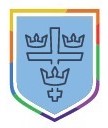 West Grantham C of E Secondary SchoolTeacher of PE Person SpecificationESSENTIAL DESIRABLEESSENTIAL DESIRABLEQUALIFICATIONS Relevant qualifications in PE Qualified teacher status Demonstrable record of CPD Coaching qualifications from governed national bodiesEXPERIENCE Record of very good classroom practice Demonstrable record of teaching PE to secondary school students Experience of leading successful professional development activities Experience of organising and running PE fixtures and tripsSKILLS Able to integrate new technologies into teaching practice Highly organised Immaculate record keeping Strong and effective classroom practice Dedication to ensuring that all children achieve their very best Excellent interpersonal skills Ability to work independently and as part of a teamATTITUDES & APPROACH Professional Enthusiastic and perceptive Passionate about teaching and learning Desire for continual development and improvement Collaborative and team-working approach Shared responsibility approach Positive “can do” attitude A desire to develop and help others  Resilient Personable and approachable A willingness to enter into the spirit of the school, and contribute to the wider life and work of the school  Committed to safeguarding